The charts below are sample instruments of age-appropriate transition assessments organized under various domains (Academic Assessment, Self-Determination Assessment, Vocational Interests, Exploration, and Career Development Tools, and Adaptive Behavior/Independent Living). Each assessment instrument describes: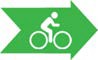 whether the test is formal (standardized instruments that have been tested and have data to show that reliability and validity measures support their use) or informal (generally lack formal reliability and validity measures);the name of the assessment; and,the grades most appropriate to use the instrument.Academic AssessmentSelf-Determination AssessmentVocational Interests, Exploration, and Career Development ToolsAdaptive Behavior/Independent LivingFormal/ InformalSuggested Assessment9th grade10th grade11th grade12th grade+ICurriculum-Based AssessmentsXXXXIEnd of Grade or Course AssessmentsXXXXFPre-Scholastic Achievement Test (PSAT) or Scholastic Achievement Test (SAT)XXXFAmerican College Testing (ACT)XXXFArmed Services Vocational Aptitude Battery (ASVAB)XXFKaufman Test of Educational Achievement (KTEA)XXFPeabody Picture Vocabulary Test (PPVT)XXITests of Adult Basic Education (TABE)XIACT WorkKeysXXFWide Range Achievement Test – 4th Ed. (WRAT – 4 or above)XXXXFWeschler Individual Achievement Test (WIAT)XXFWoodcock-Johnson Test of Achievement or Reading MasteryXXXXFormal/ InformalSuggested Assessment9th grade10th grade11th grade12th grade+F *AIR SD AssessmentXXXXF *ARC SD AssessmentXXXXF *Me! Lessons for Teaching Self-Awareness & Self- Advocacy- New AdditionXXXXFChoiceMaker Self-Determination AssessmentXXXXI“I’m Determined”XXXXI *Direct ObservationsXXXXI *Interviews/QuestionsXXXXI *Environmental AnalysisXXXXICurriculum-based AssessmentsXXXXFormal/ InformalSuggested Assessment9th grade10th grade11th grade12th grade+IOccupational Outlook HandbookXXXXIStudent-Directed Transition Planning (SDTP)XXXXIACT PlanXFSelf-Directed Search PARXXXXFCIPSI: Career Interests, Preferences, and Strengths InventoryXXXXF *ONET Interest ProfilerXXFCampbell Interest and Skill Survey (CISS)XXXXIChoosing Employment Goals (to job shadow or conduct dream job interviews)XXXXIChoose and Take ActionXXXXISelf-Directed EmploymentXXXXIBrigance Transition Inventory-[combination of Brigance Life Skills and Employability]XXXXIPractical Assessment Exploration System (PAES)- 11th grade to age 21XXI *Interviews/QuestionnairesXXXXIJob Try Outs*XXXXICurriculum-Based AssessmentsXXXXFArmed Services Vocational Aptitude Battery (ASVAB)XXXXFormal/ InformalSuggested Assessment9th grade10th grade11th grade12th grade+F *Casey Life SkillsXXXXF *Personal Preference IndicatorsXXXXI *New Parent Transition Survey- [applicable to education, employment, independent living]XXXXIEnderle-Severson Transition Rating ScaleXXXXILife Centered Career Education (LCE)XXXXI *Transition Success Assessment: A Transition Behavior ProfileXXXXITransition Planning InventoryXXXXFThe Vineland–IIXXXXFChecklist of Adaptive Living Skills (CALS)XXXXFScales of Independent Behavior-Revised (SIB-R)XXXXIBrigance Transition Inventory-[combination of Brigance Life Skills and Employability]XXXXI *Direct ObservationsXXXXI *Interviews/QuestionnairesXXXXI *Environmental AnalysisXXXXICurriculum-based AssessmentsXXXX